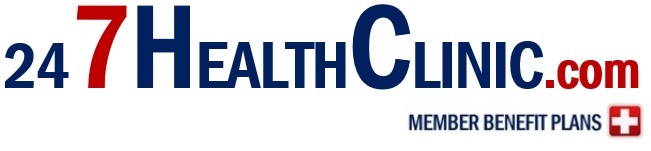 Were pleased to help everyone reduce “Out of Pocket” Healthcare expenses. We Charge a Flat Monthly Membership Plan Fee per PlanNO Appointment FeesNO Per Call FeesBuy A Plan Online 24/7247 Online Doctor Care – Receive online MD Care nationwide  247 Online Nurse Care – Receive Online Nurse Care nationwide  247 Online Counselors Care – Receive Online Counseling Care nationwide  *Online Therapy & Psychiatry - Available 7 Days a Week With Appointment  Family Dental  – Get Dental Care Discounts Family Vision – Get Vision Care DiscountsChiropractic Care – Get Chiropractic Care Discounts  Alternative Medicine – Get Alternative Medicine Care DiscountsMillions of Americans are saving money with benefits just like theses – Don’t miss out!(NOT AVAILABLE TO UTAH, VERMONT, or WASHINGTON RESIDENTS)* Must be 18yrs old to use this benefitDisclosures: This plan is NOT insurance. The plan is not insurance coverage and does not meet the minimum creditable coverage requirements under the Affordable Care Act or Massachusetts M.G.L. c. 111M and 956 CMR 5.00. This discount card program contains a 30 day cancellation period. Discount Plan Organization: New Benefits, Ltd., Compliance Department, PO BOX 803475, Dallas, TX 75380-3475, 800-800-7616. Telehealth operates subject to state regulation and may not be available in certain states.  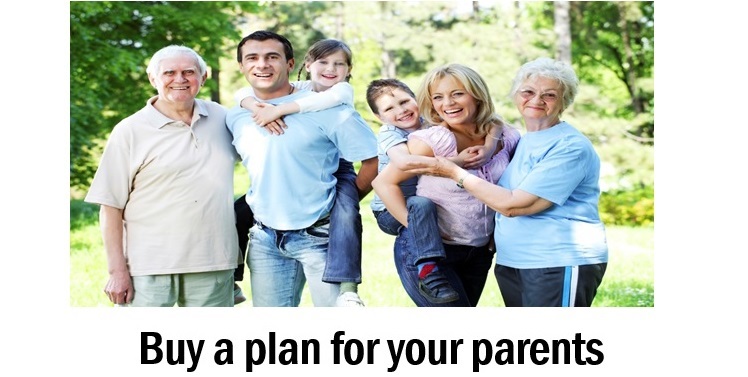 